Формирование математических представленийМатематика занимает особое место в науке, культуре и общественной жизни, являясь одной из важнейших составляющих мирового научно-технического прогресса. Качественное математическое образование необходимо каждому человеку для его успешной жизни в современном обществе.Цель  Концепции развития математического образования: вывести российское математическое образование на лидирующее положение в мире.Математика в России должна стать передовой и привлекательной областью знания и деятельности, получение математических знаний – осознанным и внутренне мотивированным процессом.Согласно Концепции, качественное математическое образование, основы которого закладываются в дошкольном возрасте, необходимо каждому для его успешной жизни в современном обществе.
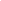 Под математическим образованием в период дошкольного детства мы понимаем целенаправленный процесс обучения математике и воспитания математической культуры, направленный на подготовку детей к применению необходимых математических знаний и умений в процессе жизнедеятельности и осуществляемый в ходе изучения математики на ступени дошкольного образования с целью формирования у детей математических знаний и умений, соответствующих потребностям общества и возможностям интеллектуального развития детей, а также способов рациональной умственной деятельности, способствующих развитию мышления детей и их математической речи. Основным направлением реализации Концепции на уровне дошкольного образования является создание условий (прежде всего, предметно-пространственную и  информационную среду, образовательные ситуации, средства педагогической поддержки  ребенка)  для  освоения  воспитанниками  форм  деятельности,  первичных  математических  представлений и образов, используемых в жизниФормирование элементарных математических представлений – это целенаправленный и организованный процесс передачи и усвоения знаний, приемов и способов умственной деятельности, предусмотренных программными требованиями.Под математическим развитием дошкольников понимают, как правило, качественное изменение в формах познавательной активности ребенка, которые происходят в результате формирования элементарных математических представлений и связанных с ними логических (мыслительных) операций.